الاتحـــادية الجزائريـــة للأيكيـــدو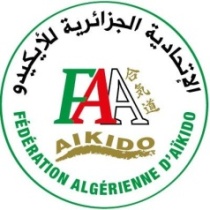 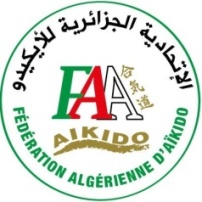 Fédération Algerienne d’Aikidoاستمارة طلب بطاقة عضوية اكمالية الأحزمة السوداءرقم البطاقة : ...................                     الاسم ................................................................................................................................اللقب........................,,,,,,,,,,,,,,,,,,,,,,,........................... تاريخ الميلاد: .........................................................................................................................................................Nom et Prénom……………………………………………………………………………………………………………………………………………………………………………………………………………………………………………………………………………………………………………………………………………………………..النادي ......................................................................................................,,,,,,,,,,,,,,,,,,,,,,,,,,,,,,,,,,,,,,,,,,,,,,,,,,,,,,,...........................................,,,,,,,,,,,,,,,,.......................................... الرابطة ................................................................................................................................................  فصيلة الدم: ............................................................................... ..رقم الإجازة: ....................................................................رقم شهادة الحزام الأسود............................................................................................تشهد الرابطة أنها راقبت ملف طلب بطاقة عضوية إكمالية الاحزمة السوداء و تتحمل كامل المسؤوليةختم الاتحادية 		                                  		امضاء وختم الرابطة................................................................................................................................................................................................................................................................................................................................................ 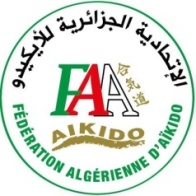 الاتحـــادية الجزائريـــة للأيكيـــدوFédération Algerienne d’Aikidoاستمارة طلب بطاقة عضوية اكمالية الأحزمة السوداءرقم البطاقة : ...................                     الاسم ................................................................................................................................اللقب........................,,,,,,,,,,,,,,,,,,,,,,,........................... تاريخ الميلاد: .........................................................................................................................................................Nom et Prénom……………………………………………………………………………………………………………………………………………………………………………………………………………………………………………………………………………………………………………………………………………………………..النادي ......................................................................................................,,,,,,,,,,,,,,,,,,,,,,,,,,,,,,,,,,,,,,,,,,,,,,,,,,,,,,,...........................................,,,,,,,,,,,,,,,,.......................................... الرابطة ................................................................................................................................................  فصيلة الدم: ............................................................................... ..رقم الإجازة: ....................................................................رقم شهادة الحزام الأسود............................................................................................تشهد الرابطة أنها راقبت ملف طلب بطاقة عضوية إكمالية الاحزمة السوداء و تتحمل كامل المسؤوليةختم الاتحادية 			                    	امضاء وختم الرابطة